Signed by the Chairperson: ______________________________President or person who presided at the previous meeting to sign once minutes have been approved by school councilDate: ______________________NOTE: RECORDS AND INFORMATION MANAGEMENTSchool council minutes, agenda and correspondence are considered permanent records and are to be maintained in the school until such time as they can be transferred to the Public Record Office Victoria. 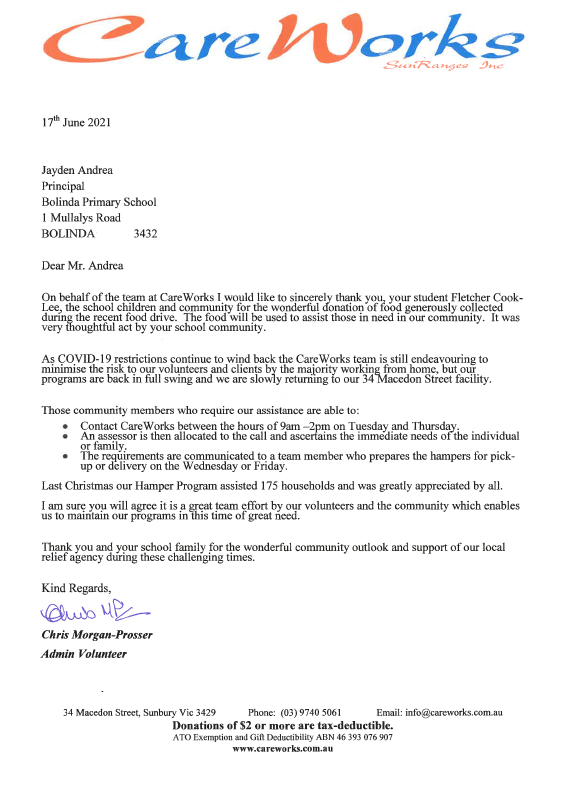 June School Council MinutesMeeting Date: June 22nd, 2021Start: 6.00Invited Participants:Non DET: Angela Cook-Lee, Kelli Gillard, Abi Van Der Weerden, Amy Mullan, Jaqui DeppelerDET: Jayden Andrea, Meagan O’Sullivan, 
Apologies: Abi Van Der Weerden, Amy Mullan,Chair: Angela Cook-LeeMinutes: Meagan O’SullivanQuorum requirements:A school council meeting must operate with a quorum. A quorum requires not less than one half of school council members currently holding office to be present at the meeting and the majority of members present must not be Department employees. Any parent members on school council who also work for the Department are counted as Department employees for the purpose of a quorum.Time Extension:School council meetings should require no longer than 2 hours, regardless of the setting. If business has not been concluded by the scheduled closing time for the meeting, the chair should ask councilors whether they wish to defer the rest of the business until the next meeting or to extend the meeting by a specified period of time (for example, 15 minutes). A motion is necessary if council wants to extend the meeting.Conflict of interest:If a member of the council or their immediate family has a direct conflict of interest (including a pecuniary interest) in with a matter under discussion at a school council meeting that member:·      	must not be present:o    	during the discussion unless invited to do so by the  person presiding at the meetingo    	when a vote is taken on the matter·      	may be included in the quorum for that meetingThe declaration of interest should be included in the minutes of the meeting.If the President is unable to preside over a meeting and no Vice President has been appointed, a member of the council who is not a Department member can be voted to chair the meeting.Welcome:Acknowledgement of traditional owners.I would like to acknowledge the traditional owners of the lands on which we meet today. I pay respect to Elders past, present and emerging.QuorumChairperson acknowledges that a quorum was present.Committees Fundraising - Meagan, Abi, Jacqui, Anna, Angela, Jayden    Finance - Jayden, Kelli, AngelaGrounds / Maintenance - Anna, Amy, Jayden, Jason Crotty, Ben Vogt    Minutes of the Previous MeetingMotion:That the minutes of the previous meeting held on 25th May be passed as a true and accurate reflection of the meeting.Moved: AngelaSeconded: KelliVote: All AcceptedPrincipal’s reportNumbers current: 58Enrolments: 8. Likely 11.Lunch OrdersStormsSchool Review: Booked in for November and December. This will guide our teaching and learning for the next 4 years.LockdownInterschool chessReports: Released tomorrow after school.Kitchen GardenCampSchool Council Dates Last Tuesday of the month:April, May, June, Aug, Sept, Nov, Dec.PoliciesEndorse policiesMotion:That the School Council approve and ratify the Cash Handling Policy.School Council also review the updated Asthma Policy (no consultation required)Policies still to go this year:Camps & Excursions Policy (SC consultation recommended)Statement of Values and School Philosophy Policy (SC approval required)Equal Opportunity Policy (SC consultation recommended)Policies to review in July:NoneMoved: MeaganSeconded: JaydenAll AcceptedNoted and presented to School Council Members.Child SafetyFundraising: Meagan.Camp subsidy and iPadsSolving a small problem.Colour Run: For later in the year.Restarting School CanteenPizza Days: Started this friday 25th June. This term the pizza will be ordered from Dominos value range and sold at a cost of $2.50 per slice. Payments to be made through Qkr. Proceeds to go towards subsidising the cost of the 3/4/5/6 camp. Term 4 proceeds will go towards camp in 2022.Motion: That school council approves Pizza days to be held on the last day of each term at a cost of $2.50 per slice, with the proceeds to go towards subsidising the 2021 Grades 3 to 6 school camp. Motion: That school council approves a Colour Run to be held in Term 4 with the proceeds to go towards providing a $50 per child subsidy for the 2021 grades 3 to 6 school camp. Any funds raised over this amount will go towards subsidising the 2022 grades 3 to 6 school camp.Camp fees will be set at $250 per student with the above in mind.Moved: AngelaSeconded: KelliAll Accepted:Moved: JacquiSeconded: KelliAll AcceptedFundraising: Meagan.Trivia Night: Meagan.Update Around half of people have paid so far.Covid restrictions are a possible barrier to the event.Another easing needs to happen before they can do bar service and have an official dance floor.Fundraising: Meagan.Trivia Night: Meagan.Update Around half of people have paid so far.Covid restrictions are a possible barrier to the event.Another easing needs to happen before they can do bar service and have an official dance floor.Fundraising: Meagan.Trivia Night: Meagan.Update Around half of people have paid so far.Covid restrictions are a possible barrier to the event.Another easing needs to happen before they can do bar service and have an official dance floor.Finance report- Kelli.FOR NEXT MEETINGSThat School Council move all statements and payments as tabled for the School Purchase Cards be accepted.HELD OVERHeld Over:That School Council approve Financial Commitment Summary, Balance Sheet and Operating Statement for the previous year as presented.” Moved: Seconded: Moved: Seconded: Finance report- Kelli.Endorsement of reports.Motion:That School Council move that the presented reports be accepted as a true and correct depiction of the Bolinda PS school finances for the month of MayMoved: MeaganSeconded: JaydenVote: AcceptedFinance report- Kelli.QKR/transfer to Combiz Update	Commbiz account is now open.There have been some teething issues switching banks but we think we are set up now.Finance report- Kelli.Business arising from the minutes:ExcursionsMoved: Second: AcceptedBuildings and groundsNature Garden/ Sensory Garden Update:New date. 24th July???Has been moved to Grounds and Maintenance. First meeting held on 7th May. Changes to plan discussed and approved. Changes emailed to School Council for email approval on 11/5 (see attached).Working bee scheduled for 29th and 30th May. Logs being donated. Tiles for painting and bluestone blocks for edging sand pit have been donated. Heath Brown has offered to help out with earthmoving. He is coming with a digger including auger attachment.The  tiles will be painted during NAIDOC week. A Koorie officer will be present to assist.Landscape supplies have been ordered. Bunnings order is in process.Buildings and groundsRepair of CarparkCovering of carpark to increase car spaces, reduce need for yearly maintenance to fix potholes, solve winter quagmire issuesSources of funding?? To be put to Grounds and Maintenance. Topping??Amy to contact Macedon Ranges Councillors, Geoff Neil, Bill West and Annette Death re carpark issue.General Business.General Business.CorrespondenceIn: Careworks Letter as tabledCorrespondenceOut: Next Meeting6:00 pm - Close of Meeting:6:47pm